Общество с ограниченной ответственностью             «Энергоэффективные технологии»УтверждаюГенеральный директорООО «Энергоэффективные технологии»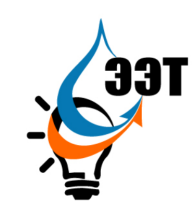 ____________/Рылов А.А./«___» _________  201   годаСХЕМАВОДОСНАБЖЕНИЯМуниципального образования Вихаревское сельское поселениеКильмезского района Кировской области2014СодержаниеВведениеСхема водоснабжения сельского поселения - документ, содержащий материалы по обоснованию эффективного и безопасного функционирования систем водоснабжения, их развития с учетом правового регулирования в области энергосбережения и повышения энергетической эффективности, санитарной и экологической безопасности. Водоснабжение - водоподготовка, транспортировка и подача питьевой или технической воды абонентам с использованием централизованных или нецентрализованных систем холодного водоснабжения (холодное водоснабжение) или приготовление, транспортировка и подача горячей воды абонентам с использованием централизованных или нецентрализованных систем горячего водоснабжения (горячее водоснабжение).Водоподготовка - обработка воды, обеспечивающая ее использование в качестве питьевой или технической воды.Водопроводная сеть - комплекс технологически связанных между собой инженерных сооружений, предназначенных для транспортировки воды, за исключением инженерных сооружений, используемых также в целях теплоснабжения.	Технологическая зона водоснабжения - часть водопроводной сети, принадлежащей организации, осуществляющей  холодное водоснабжение, в пределах которой обеспечиваются нормативные значения напора (давления) воды при подаче ее потребителям в соответствии с расчетным расходом воды.	Эксплуатационная зона - зона эксплуатационной ответственности организации, осуществляющей холодное водоснабжение, определенная по признаку обязанностей (ответственности) организации по эксплуатации централизованных систем водоснабжения и (или) водоотведения.Основные цели и задачи схемы водоснабжения:определение долгосрочной перспективы развития системы водоснабжения, обеспечения надежного водоснабжения наиболее экономичным способом при минимальном воздействии на окружающую среду, а также экономического стимулирования развития систем водоснабжения и внедрения энергосберегающих технологий;определение возможности подключения к сетям водоснабжения объекта капитального строительства и организации, обязанной при наличии технической возможности произвести такое подключение;повышение надежности работы систем водоснабжения в соответствии с нормативными требованиями;минимизация затрат на водоснабжение в расчете на каждого потребителя в долгосрочной перспективе;обеспечение жителей сельского поселения водоснабжением; строительство новых объектов производственного и другого назначения, используемых в сфере водоснабжения сельского поселения;улучшение качества жизни за последнее десятилетие обусловливает необходимость соответствующего развития коммунальной инфраструктуры  существующих объектов.Основанием для разработки схемы водоснабжения МО Вихаревское сельское поселение Кильмезского района Кировской области является:-Федеральный закон от 07.12.2011 года № 416-ФЗ «О водоснабжении и водоотведении».-Требования к содержанию схем водоснабжения и водоотведения утвержденные постановлением Правительства РФ от 5.09.13 № 782.- Договор на разработку схемы водоснабжения и водоотведения Вихаревское сельское поселение от 14.03.2014 г.Общие сведения о МО Вихаревское  сельское поселение Кильмезского района Кировской областиВихаревское  сельское поселение - муниципальное образование в составе Кильмезского района Кировской области. Расстояние до административного центра района – 22 км.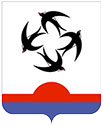 Центром муниципального образования является деревня Вихарево.В поселение входят 7 населённых мест:деревня Вихареводеревня Кунжекдеревня Яшкинодеревня Силкинодеревня Карманкинодеревня Таутоводеревня ИванковоНаселение сельского поселения составляет  840 человек  д.Вихарево             - 352 чел.           –127 хозяйств  д.Кунжек                - 93 чел.            -  30 хозяйств  д.Силкино              -  18 чел.             –10 хозяйств  д. Яшкино                - 76 чел.           -  32 хозяйства  д. Иванково           -  1 чел.               -   1 хозяйство  д.Таутово               -  77 чел.             -  29 хозяйств  д.Карманкино        - 223 чел.           -   71 хозяйство КлиматКлимат поселения континентальный с умеренно холодной зимой и теплым летом.Территория МО Вихаревское сельское поселение относится к строительно-климатической зоне IВ (СНиП 23–01–99*).СХЕМА ВОДОСНАБЖЕНИЯРаздел 1 «Технико-экономическое состояние централизованных систем водоснабжения поселения»1.1 Описание системы и структуры водоснабжения МО Вихаревское сельское поселение Кильмезского района Кировской области и деление территории поселения на эксплуатационные зоны.Система водоснабжения населенного пункта – это комплекс инженерных сооружений предназначенных для забора воды из источника водоснабжения её очистки, хранения и подачи потребителю.Структура системы водоснабжения зависит от многих факторов, из которых главными являются следующие: расположение, мощность и качество воды источника водоснабжения.Система водоснабжения МО Вихаревское  сельское поселение Кильмезского района Кировской области включает в себя:- водозабор, расположенный в деревне Вихарево, состоящий из 2-х скважины № 2512 и № 3324  мощностью 312 куб.м/сут.;- водозабор, расположенный в деревне Кунжек, состоящий из скважины № 6370 мощностью 156 куб.м/сут.;- водозабор, расположенный в деревне Яшкино, состоящий из скважины № 3300 мощностью 156 куб.м/сут.;- водозабор, расположенный в деревне Карманкино, состоящий из скважины № 2208 мощностью 156 куб.м/сут.;- водозабор, расположенный в деревне Таутово , состоящий из скважины № 3087 мощностью 156 куб.м/сут.;Хозяйственно-питьевой водопровод, диаметром от 32 до 100 мм общей протяженностью 15,0 км, в том числе в д. Вихарево  – 6,7 км, в д. Кунжек– 2,0 км, в д. Яшкино – 2,0 км, в д. Карманкино -2,8 км, в д. Таутово-1,5 км.Горячее водоснабжение МО Вихаревское  сельское поселение Кильмезского района Кировской области отсутствует.1.2 Описание территорий поселения, городского округа, не охваченных централизованными системами водоснабженияНа данный момент в МО Вихаревское сельское поселение Кильмезского района Кировской области имеются следующие территории, неохваченные централизованной системой водоснабжения: деревня Силкино, деревня Иванково.Строительство централизованной системы водоснабжения экономически нецелесообразно ввиду малой численности проживающего населения и градостроительной разобщенности территории населенных пунктов.Водоснабжение таких населенных пунктов осуществляется из шахтных и буровых колодцев.1.3 Описание технологических зон водоснабжения, зон централизованного и нецентрализованного водоснабжения и перечень централизованных систем водоснабженияИсточником питьевого водоснабжения являются подземные воды.	1.4 Описание результатов технического обследования централизованных систем водоснабжения	1.4.1 Описание состояния существующие источников водоснабжения и водозаборных сооружений	Источники водоснабжения находятся на балансе Администрации МО Вихаревское сельское поселение Кильмезского района Кировской области.	1.4.2 Описание существующих сооружений очистки и подготовки воды, включая оценку соответствия применяемой технологической схемы водоподготовки требованиям обеспечения нормативов качества водыГлубоководные скважины не имеют очистных сооружений, обеззараживающих установок.1.4.3 Описание состояния и функционирования существующих насосных цен-трализованных станций, в том числе оценку энергоэффективности подачи воды, которая оценивается как соотношение удельного расхода электрической энергии, необходимой для подачи установленного объема воды, и установленного уровня напора (давления)На скважинах стоят глубинные скважинные центробежные погружные насосы артезианской воды, вода закачивается насосной станцией в водонапорную башню и затем самотеком идет к потребителям.	1.4.4Описание состояния и функционирования водопроводных сетей систем водоснабжения, включая оценку величины износа сетей и определение возможности обеспечения качества воды в процессе транспортировки по этим сетям	Водопроводные сети находится на балансе администрации МО Вихаревское сельское поселение Кильмезского района Кировской области.	1.4.5 Описание существующих технических и технологических проблем, возникающих при водоснабжении поселений, городских округов, анализ исполнения предписаний органов, осуществляющих государственный надзор, муниципальный контроль, об устранении нарушений, влияющих на качество и безопасность водыОсновные проблемы функционирования системы водоснабжения:высокая степень износа артезианской скважины, водопровода и оборудования функциональных элементов системы водоснабжения;недостаточная степень надежности - отсутствие резервных и кольцевых водопроводных линий;сверхнормативные потери воды;сверхнормативные расходы на ремонт;низкая энергоэффективность оборудования.1.4.6 Описание централизованной системы горячего водоснабжения с исполь-зованием закрытых систем горячего водоснабжения, отражающее технологические особенности указанной систем	Централизованное горячее водоснабжение в МО Вихаревское сельское поселение Кильмезского района Кировской области отсутствует. Приготовление горячей воды происходит индивидуальными теплогенераторами.1.5 Описание существующих технических и технологических решений по предотвращению замерзания воды применительно к территории распространения вечномерзлых грунтов	При прокладке водопроводов в подземном исполнении необходимо учитывать возможность изменения мерзлотно-грунтовых условий и температурного режима грунтов, а также предусмотреть исключение теплового воздействия на грунт.	С целью предотвращения замерзания воды водопроводы проложены в подземном исполнении с обеспечением непрерывного движения воды. 	1.6 Перечень лиц, владеющих на праве собственности или другом законном основании объектами централизованной системы водоснабжения, с указанием принадлежащих этим лицам таких объектов (границ зон, в которых расположены такие объекты).Источники водоснабжения, водопроводные сети, оборудования функциональных элементов системы водоснабжения находятся на балансе Администрации МО Вихаревское сельское поселение Кильмезского района Кировской области.Функционирование и эксплуатация водопроводных сетей систем централизованного водоснабжения осуществляется Администрацией МО Вихаревское сельское поселение Кильмезского района Кировской области на основании «Правил технической эксплуатации систем и сооружений коммунального водоснабжения и канализации», утвержденных приказом Госстроя РФ№168 от 30.12.1999г.Раздел 2 "Направления развития централизованных системводоснабжения"	2.1 Основные направления, принципы, задачи и целевые показатели развития централизованных систем водоснабженияОсновные направления совершенствования существующей системы водоснабжения предусматривают:модернизацию и инженерно-техническую оптимизацию систем водоснабжения с учетом современных требований;повышение надежности работы систем водоснабжения и удовлетворение потребностей потребителей (по объему и качеству услуг);сокращение потерь и нерационального использования питьевой воды за счет комплекса водосберегающих мер, включающих установку водосберегающей арматуры, учет водопотребления на источниках водоснабжения в зданиях и квартирах, введение платы за воду по фактическому потреблению;подключение новых абонентов на территориях перспективной застройки;снижение темпов роста тарифов на оказываемые услуги.	2.2 Различные сценарии развития централизованных систем водоснабжения в зависимости от различных сценариев развития поселенияЗапасы подземных вод в пределах сельского поселения по эксплуатируемому водоносному горизонту неизвестны, поэтому необходимо проводить исследования. На территории сельского поселения сохраняется существующая и, в связи с освоением новых территорий, будет развиваться планируемая централизованная система водоснабжения. Подключение планируемых площадок нового строительства, располагаемых на территории или вблизи действующих систем водоснабжения, производится по техническим условиям эксплуатирующей водопроводные сооружения организации. Для снижения потерь воды, связанных с нерациональным ее использованием, у потребителей повсеместно устанавливаются счетчики учета расхода воды.Раздел 3 "Баланс водоснабжения и потребления питьевой воды"	3.1 Общий баланс подачи и реализации воды, включая анализ и оценку структурных составляющих потерь питьевой воды при ее производстве и транспортировке	3.2 Территориальный баланс подачи питьевой воды по технологическим зонам водоснабжения (годовой и в сутки максимального водопотребления)	3.3 Структурный баланс реализации питьевой воды по группам абонентов с разбивкой на хозяйственно-питьевые нужды населения, производственные нужды юридических лиц и другие нужды	3.4 Сведения о фактическом потреблении населением питьевой, воды исходя из статистических и расчетных данных и сведений о действующих нормативах потребления коммунальных услуг3.5Описание существующей системы коммерческого учета питьевой воды и планов по установке приборов учета	Данные о коммерческом учете питьевой воды, как на источнике водоснабжения так и у потребителей, не предоставлены.3.6 Анализ резервов и дефицитов производственных мощностей системы водоснабженияУчитывая неравномерность водопотребления по сезонам года в сутки наибольшего водопотребления, дефицита питьевой воды не возникнет.3.7 Прогнозные балансы потребления питьевой воды на срок не менее 10 лет с учетом различных сценариев развития поселений, городских округов, рассчитанные на основании расхода питьевой воды, а также исходя из текущего объема потребления воды населением и его динамики с учетом перспективы развития и изменения состава и структуры застройки МО Вихаревское сельское поселение Кильмезского района Кировской областиАльтернативный сценарий принимает за основу отсутствие роста численности населения в расчетный период и активизацию населения по установке поквартирных счетчиков. В этом случае будет происходить снижение объемов производства в среднем на 15% за расчетный период, существующие мощности позволят обеспечить прогнозный спрос даже при возможном росте реального водопотребления.3.8 Описание централизованной системы горячего водоснабжения с исполь-зованием закрытых систем горячего водоснабжения, отражающее технологические особенности указанной системы	Централизованное горячее водоснабжение в МО Вихаревское сельское поселение Кильмезского района Кировской области отсутствует.3.9 Сведения о фактическом и ожидаемом потреблении питьевой воды (годовое, среднесуточное, максимальное суточное)3.10 Описание территориальной структуры потребления питьевой воды, которую следует определять по отчетам организаций, осуществляющих водоснабжение, с разбивкой по технологическим зонам		В МО Вихаревское сельское поселение Кильмезского района Кировской области основными потребителями услуг по водоснабжению являются население и бюджетные организации.	Объем полезного отпуска воды определяется по показаниям приборов учета воды, при отсутствии приборов на основании нормативов водопотребления.	3.11 Прогноз распределения расходов воды на водоснабжение по типам абонентов, в том числе на водоснабжение жилых зданий, объектов общественно-делового назначения, промышленных объектов, исходя из фактических расходов питьевой воды с учетом данных о перспективном потреблении питьевой воды абонентами МО Вихаревское сельское поселение Кильмезского района Кировской области3.12 Сведения о фактических и планируемых потерях питьевой воды при ее транспортировке (годовые, среднесуточные значения)	3.13 Перспективные балансы водоснабжения МО Вихаревское сельское поселение Кильмезского района Кировской областиОбщий баланс подачи и реализации питьевой водыТерриториальный баланс подачи воды по технологическим зонам водоснабженияСтруктурный баланс реализации питьевой воды по группам абонентов	3.14 Расчет требуемой мощности водозаборных сооружений исходя из данных о перспективном потреблении питьевой воды и величины потерь питьевой воды при ее транспортировке с указанием требуемых объемов подачи и потребления питьевой, дефицита (резерва) мощностей  по технологическим зонам с разбивкой по годам3.15 Наименование организации, которая наделена статусом гарантирующей организацииОбслуживанием водопроводных сетей в сельском поселении занимается ООО «Вихаревский» по соглашению и  ООО  «Крона», но практически текущие ремонты проводит население. Администрации сельского поселения нужно срочно провести реконструкцию сетей и найти достойную компанию по обслуживанию.Раздел 4 "Предложения по строительству, реконструкции и модернизации объектов централизованных систем водоснабжения"4.1 Перечень основных мероприятий по реализации схем водоснабжения с разбивкой по годам	1.Реконструкция магистрального водопровода на полиэтиленовые трубы ПНД с гарантированным сроком службы 50 лет в д. Карманкино и  установка  2-х пожарных гидрантов– 2015год;           2. Установка оборудования высокочастотного регулирования погружного насоса  скважины № 3087 в д.Таутово  -2016 год;3. Ремонт павильона над скважиной № 3087 в д. Таутово-2015 год;  4. Реконструкция скважины № 3087 д. Таутово- 2015 год;  5. Установка оборудования высокочастотного регулирования погружного насоса  скважины № 3300  в д. Яшкино- 2015 год;  6. Ремонт павильона над скважиной № 3300 в д. Яшкино-2015 год;  7. Реконструкция скважины № 3087 д. Яшкино -2016 год;8.  Проведение оценки запасов подземных вод-2015 год;9. Устройство водомерных узлов на вводах в здания и устройство водомерных узлов  каждой  действующей скважины - 2014 год.4.2 Технические обоснования основных мероприятий по реализации схем водо-снабжения, в том числе гидрогеологические характеристики потенциальных источников водоснабжения, санитарные характеристики источников водоснабжения, а также возможное изменение указанных характеристик в результате реализации мероприятий, предусмотренных схемами водоснабженияРеализация схемы водоснабжения сельского поселения предполагает замену аварийных, изношенных, имеющих малую пропускную способность участков существующих сетей и устройство новых магистральных сетей. При строительстве новых сетей применяются трубы из полиэтилена низкого давления с гарантированным сроком службы 50 лет.Ожидаемый результат : снижение потерь и количества аварий, бесперебойное водоснабжение населения и объектов социальной сферы. Также за счет установки общедомовых и поквартирных водомеров будет происходить снижение удельного водопотребления в жилом фонде, что приведет к сохранению удельного водопотребления и его частичному снижению. При разработке проектной документации характеристики сооружений требуют уточнения.	4.3 Сведения о вновь строящихся, реконструируемых и  предлагаемых к выводу из эксплуатации объектах системы водоснабженияПоскольку производительность объектов системы водоснабжения в целом соответствует потребности поселения, не планируется выводить из эксплуатации какие-либо действующие объекты комплекса.4.4 Сведения о развитии систем диспетчеризации, телемеханизации и систем  управления режимами водоснабжения на объектах организаций, осуществляющих водоснабжениеСистема диспетчерского управления и сбора данных не предусмотрена.4.5 Сведения об оснащенности зданий, строений, сооружений приборами учета воды и их применении при осуществлении  расчетов за потребленную водуПредусмотрена установка расходомеров как на источниках водоснабжения (скважинах), так на всех внутридомовых вводах.	4.6 Описание вариантов маршрутов прохождения трубопроводов (трасс) по территории	Трубопроводы от водонапорных башен проложены в подземном исполнении, вдоль центральных улиц с разводкой по потребителям.	4.7 Рекомендации о месте размещения насосных станций, резервуаров, водонапорных башен	Рекомендаций нет.	4.8 Границы планируемых зон размещения объектов централизованных систем горячего водоснабжения, холодного водоснабжения.	Данные не представлены.Предложения для обеспечения надежного и бесперебойного водоснабжения потребителей МО Вихаревское сельскоепоселение Кильмезского района Кировской области, а также обеспечения населения водой соответствующей санитарно- гигиеническим требованиям1. Провести оценку запасов подземных вод с перспективой на 25 лет.2. Проводить мониторинг подземных вод, согласно программе производственного контроля, на соответствие требованиям СанПиН 2.1.4.1074-01 «Питьевая вода. Гигиенические требования к качеству воды централизованных систем питьевого водоснабжения. Контроль качества».3. Оформить лицензию на право пользования недрами.Раздел 5 "Экологические аспекты мероприятий по строительству,реконструкции и модернизации объектов централизованных системводоснабжения"	5.1 Сведения о мерах по предотвращению вредного воздействия на водный бассейн предлагаемых к строительству и реконструкции объектов централизованных систем водоснабжения при сбросе (утилизации) промывных водСброс (утилизация) промывных вод не предусмотрена в связи с отсутствием КОС системы водоотведения.	5.2Сведения о мерах по предотвращению вредного воздействия на окружающую среду при реализации мероприятий по снабжению и хранению химических реагентов, используемых в водоподготовке (хлор и др.).Водоподготовка с применением химических реагентов в проектируемых и существующих водопроводных сетях не предусмотрена.Раздел 6 "Оценка объемов капитальных вложений в строительство,реконструкцию и модернизацию объектов централизованных системводоснабжения" включает в себя с разбивкой по годам6.1 Оценку стоимости основных мероприятий по реализации схем водоснабженияСтоимость капитальных вложений определена ориентировочно исходя из экспертных оценок, имеющихся сводных сметных расчетов по объектам-аналогам, удельных затрат на единицу создаваемой мощности. При разработке проектно-сметной документации по каждому проекту стоимость подлежит уточнению.Средняя удельная цена реконструкции 1 п.м. водопроводных сетей по данным оценки удельной стоимости строительства / реконструкции наружных сетей по их аналогам составляет 2,5 тыс. руб./п.м.6.2 Оценку величины необходимых капитальных вложений в строительство и реконструкцию объектов централизованных систем водоснабжения, выполненную на основании укрупненных сметных нормативов для объектов непроизводственного назначения и инженерной инфраструктуры, утвержденных федеральным органом исполнительной власти, осуществляющим функции по выработке государственной политики и нормативно-правовому регулированию в сфере строительства, либо принятую по объектам - аналогам по видам капитального строительства и видам работ, с указанием источников финансирования.Основными источниками финансирования являются:- средства бюджета муниципального образования;- средства, полученные от платы за подключение в соответствии с их инвестиционной программой;- средства полученные в части инвестиционной надбавки к тарифу;- кредитные средства и муниципальный заем;- средства предприятий, заказчиков - застройщиков;- иные средства, предусмотренные законодательством.Раздел 7"Целевые показатели развития централизованных систем водоснабженияВ дальнейшем при наличии соответствующих данных настоящая схема может быть дополнена и (или) откорректирована.Раздел 8"Перечень выявленных бесхозяйных объектов централизованных систем водоснабжения (в случае их выявления) и перечень организаций, уполномоченных на их  эксплуатацию" содержит перечень выявленных бесхозяйных объектов централизованных систем водоснабжения и перечень организаций, уполномоченных на их эксплуатацию.            На момент разработки настоящей Схемы водоснабжения отсутствует информация о бесхозяйных объектах водоснабжения.  Все выявленные бесхозяйные объекты в рамках системы водоснабжения позднее, передаются на обслуживание водоснабжающей организации системы центрального водоснабжения, в которую входят указанные бесхозяйные объекты и которая осуществляет содержание и обслуживание указанных бесхозяйных объектов водоснабжения. Расходы на обслуживание таких объектов включаются в тарифы соответствующей организации. Обслуживанием водопроводных сетей в сельском поселении занимается ООО «Вихаревский» по соглашению и ООО «Крона», но практически текущие ремонты проводит население. Администрации сельского поселения нужно срочно провести реконструкцию сетей и найти достойную компанию по обслуживанию.СХЕМА ВОДООТВЕДЕНИЯ           В МО Вихаревское сельское поселение Кильмезского района Кировской области    централизованная система водоотведения отсутствует.            Водоотведение осуществляется при помощи надворных туалетов и выгребных ям.           Ситуация с системой хозяйственно бытовой канализацией следует признать неудовлетворительной. Это связано с  необеспеченностью населенных пунктов и предприятия канализационной системой и отсутствием очистных сооружений.Строительство централизованных систем водоотведения  в малых населенных пунктах экономически невыгодно из-за слишком большой себестоимости очистки  стока. Населенные пункты могут быть оснащены автономными установками биологической  и  глубокой очистки хозяйственно бытовых стоков в различных модификацияхВЫВОДЫ И РЕКОМЕНДАЦИИНеобходима поэтапная реконструкция существующих сетей и замена изношенных участков сети. Водопроводная сеть необходимо планировать на перспективу из полиэтиленовых труб ПНД с гарантированным сроком службы 50 лет.Рекомендуется установка приборов учета воды на источниках водоснабжения и у потребителей.СПИСОК ЛИТЕРАТУРЫ1.Федеральный закон от 07.12.2011 года № 416-ФЗ «О водоснабжении и водоотведении».2. Требования к содержанию схем водоснабжения и водоотведения утвержденные постановлением Правительства РФ от 5.09.13 № 782.3.СНиП 2.04.02-84* «Водоснабжение. Наружные сети и сооружения».4. СНиП 3.05.04-85* «Наружные сети и сооружения водоснабжения и канализации».5. СанПиН 2.1.4.1074-01 Питьевая вода. Гигиенические требования к качеству воды централизованных систем питьевого водоснабжения. Контроль качества.6. СП 31.13330.2012 «Водоснабжение. Наружные сети и сооружения» Актуализированная редакция СНИП 2.04.02.-84* Приказ Министерства регионального развития Российской Федерации от 29 декабря 2011 года № 635/14 и введен в действие с 01 января 2013 г.7. СП 32.13330.2012 «Канализация. Наружные сети и сооружения». Актуализированная редакция СНИП 2.04.03-85* Утвержден приказом Министерства регионального развития Российской Федерации (Минрегион России) от 29 декабря 2011 г. № 635/11 и введен в действие с 01 января 2013г.1Введение32Общие сведения о МО Вихаревское  сельское поселение Кильмезского района Кировской области63Климат64СХЕМА ВОДОСНАБЖЕНИЯРаздел 1 «Технико-экономическое состояние централизованных систем водоснабжения поселения»75Раздел 2 «Направления развития  централизованных системводоснабжения»146Раздел 3 «Баланс водоснабжения и  потребления питьевой  воды»157Раздел 4 «Предложения по строительству, реконструкции имодернизации объектов централизованных систем водоснабжения»248Раздел 5 «Экологические  аспекты  мероприятий по строительству,реконструкции и модернизации объектов централизованных систем водоснабжения»279Раздел 6 «Оценка объемов капитальных вложений в строительство,реконструкцию и модернизацию объектов централизованных систем водоснабжения" включает в себя с разбивкой по годам»2810Раздел 7 «Целевые показатели развития централизованных системводоснабжения»3011Раздел 8«Перечень выявленных бесхозяйных объектовцентрализованных систем водоснабжения (в случае их выявления) и перечень организаций, уполномоченных на их эксплуатацию" содержит перечень выявленных бесхозяйных объектов централизованных систем водоснабжения и перечень организаций, уполномоченных на их эксплуатацию»СХЕМА ВОДООТВЕДЕНИЯ313212Выводы и рекомендации3313Список литературы34№ п/пТехнологическая зонаводоснабжения Вихаревское сельское поселениеСистема подачи водыИсточник водоснабжения1Деревня ВихаревоЦентрализованная насоснаяСкважина № 2512Скважина № 33242Деревня КунжекЦентрализованная насоснаяСкважина № 63703Деревня ЯшкиноЦентрализованная насоснаяСкважина № 33004Деревня  КарманкиноЦентрализованная насоснаяСкважина № 22085Деревня ТаутовоЦентрализованная насоснаяСкважина № 30876Деревня ИванковоНецентрализованнаяШахтные колодцы7Деревня СилкиноНецентрализованнаяШахтные колодцы№ п/пМесто расположения объекта(источника водоснабжения, водозаборного сооружения)Наименованиеобъекта (источника водоснабженияводозаборного сооружения)№ скважинКол-воводона-порных башенОбъем водона-порной башни, м3Наличие резервн. эл/снабжГлубина скважинымМарка насоса иэл.двиг.Цельиспользованияхоз.питьевые нужды,техническое,горячее водоснабжениеДебет скважиным3/часУтвержденные запасы подземных водм3/сут.Наличие ЗСО и павильона1Деревня ВихаревоСкважина,водонапорнаябашня2512125нет87ЭЦВ6-6,5-80Хоз.питьевые9-есть2Деревня ВихаревоСкважина,Водонапорнаябашня3324125нет130ЭЦВ6-6,5-100Хоз.питьевые10-есть3Деревня КунжекСкважина,Водонапорнаябашня 6370120нет95ЭЦВ6-6,5-80Хоз.питьевые9-есть4Деревня ЯшкиноСкважина,водонапорнаябашня3300125нет130ЭЦВ6-6,5-80Хоз.питьевые10-есть5Деревня  КарманкиноСкважина,Водонапорнаябашня2208130нет82ЭЦВ6-6,5-100Хоз.питьевые9-есть6Деревня ТаутовоСкважина,Водонапорнаябашня 3087125нет96ЭЦВ6-6,5-80Хоз.питьевые9-ЗСО есть, павильона нетОбъект централизованного водоснабженияСоответствие требованиям СанПиН 2.1.4.1074-01 «Питьевая вода. Гигиенические требования к качеству воды централизованных систем питьевого водоснабжения. Контроль качества»Наименование организации, осуществляющей отбор проб и контроль качества водыДеревня ВихаревоСоответствуетФедеральное бюджетное учреждение здравоохранения«Центр гигиены и эпидемиологии в Кировской области»Свидетельство об аккредитации №84-АК от 05.04.2010 действительно до 05.04.2015Деревня КунжекСоответствуетФедеральное бюджетное учреждение здравоохранения«Центр гигиены и эпидемиологии в Кировской области»Свидетельство об аккредитации №84-АК от 05.04.2010 действительно до 05.04.2015Деревня ЯшкиноСоответствуетФедеральное бюджетное учреждение здравоохранения«Центр гигиены и эпидемиологии в Кировской области»Свидетельство об аккредитации №84-АК от 05.04.2010 действительно до 05.04.2015Деревня  КарманкиноСоответствуетФедеральное бюджетное учреждение здравоохранения«Центр гигиены и эпидемиологии в Кировской области»Свидетельство об аккредитации №84-АК от 05.04.2010 действительно до 05.04.2015Деревня ТаутовоСоответствуетФедеральное бюджетное учреждение здравоохранения«Центр гигиены и эпидемиологии в Кировской области»Свидетельство об аккредитации №84-АК от 05.04.2010 действительно до 05.04.2015Место расположения объекта(источника водоснабжения) Марка насосовКол-воНапор,мПодача,м3/чN,кВтКол-вочасов работыв суткиРасход эл. энергии на подъем воды, тыс.кВт.чУдельный расход Эл. энергиикВт.ч/м3Деревня ВихаревоЭЦВ6-6,5-801806,53,0нет данныхнет данныхнет данныхДеревня ВихаревоЭЦВ6-6,5-10011006,54,0нет данныхнет данныхнет данныхДеревня КунжекЭЦВ6-6,5-801806,53,0нет данныхнет данныхнет данныхДеревня ЯшкиноЭЦВ6-6,5-801806,53,0нет данныхнет данныхнет данныхДеревня  КарманкиноЭЦВ6-6,5-10011006,54,0нет данныхнет данныхнет данныхДеревня ТаутовоЭЦВ6-6,5-801806,53,0нет данныхнет данныхнет данныхИсточник водоснабженияПротяжен-ность водопровод-ных сетей, мДиаметр сетей, ммМатериал водопровод-ных сетейСпособ прокладкиГодввода в эксплуатацию%Износаводопро-водныхсетейД. Вихарево, ул.Механизаторов, Зеленая, Советская, Молодежная500079100Чугун-3000Полиэтилен-2000подземная197265Д. Вихарево, ул.Школьная2501450100-25050 Полиэтиленподземная20130Д. КунжекУл.Нагорная, Солнечная20005070Полиэтилен-1000 м,Чугун-1000мподземная198750Д .Яшкино, ул.Зеленая2000100чугунподземная197560Д. Карманкино, ул.Полевая, Молодежная, Набережная, Зеленая280032100Полиэтилен-800 м,Чугун-2000мподземная197580Д. Таутово, ул.Марийская, Молодежная150050стальподземная198080№ п/пНаименование физического или юридического лица, владеющего объектами централизованного водоснабженияНомер и  дата свидетельства на право собственности, договора аренды, договора управления имуществом и др.Объект централизованного водоснабжения1Администрация Вихаревское сельское поселениеРешение Вихаревской сельской Думы от 29.03.2007г. № 2/1Д.Вихарево,Д.Кунжек,Д.Яшкино2Администрация Вихаревское сельское поселениеРешение Вихаревской сельской Думы от 20.03.2008гг. № 3/4Д.Карманкино,Д.ТаутовоПоказатели производственной деятельностиЕд. изм.2012 год2013 годВихаревское сельское поселениеВихаревское сельское поселениеВихаревское сельское поселениеВихаревское сельское поселениеОбъем выработки водытыс.м3/год28,025,32Объем потерьтыс.м3/год7,06,32Уровень потерь к объему выработки  воды %25,025,0Объем реализации водытыс.м3/год21,019,0Технологическая зона водоснабжения2012 год2012 год2013 год2013 годТехнологическая зона водоснабженияМакс. сут.м3/сутГодовоетыс.м3/годМакс. сут.м3/сутГодовоетыс.м3/годД. Вихарево 42,411,8538,1610,74Д. Кунжек10,582,979,562,69Д . Яшкино9,52,678,592,41Д. Карманкино 27,957,8525,287,1Д. Таутово9,52,678,592,41Реализация воды по группам потребителей, тыс.м3/годЕд. изм.2012 год2013 годВихаревское сельское поселениеВихаревское сельское поселениеВихаревское сельское поселениеВихаревское сельское поселениеВсего, в том числе:тыс.м3/год21,019,0населениетыс.м3/год7,610,0бюджетные организациитыс.м3/год3,33,3промышленныетыс.м3/год0,51,0пожаротушениетыс.м3/год0,20,2поливтыс.м3/год7,83,4прочиетыс.м3/год1,61,1ПотребительНаименование  расходаЕд-цаизме- ренияКол-воНорма куб.м. в месяц на 1 чел.ВодопотреблениеВодопотреблениеВодопотреблениеВодопотреблениеВодопотреблениеВодопотреблениеПотребительНаименование  расходаЕд-цаизме- ренияКол-воНорма куб.м. в месяц на 1 чел.Сред.
сут.
м³/сутСред.
сут.
м³/сутГодовое
тыс.м³/годГодовое
тыс.м³/годМакс.сут.м³/сутМакс.сут.м³/сутД. ВихаревоД. ВихаревоД. ВихаревоД. ВихаревоД. ВихаревоД. ВихаревоД. ВихаревоД. ВихаревоД. ВихаревоД. ВихаревоД. ВихаревоНаселениеХоз.- питьевое водоснабжениечел.3521,751,7520,257,397,3926,3326,33НаселениеПолив земельного участкам25080,240,24121,925,855,85158,5158,5Неучтенные расходы10 %2,030,740,742,632,63Итого144,213,9813,98187,46187,46Д КунжекД КунжекД КунжекД КунжекД КунжекД КунжекД КунжекД КунжекД КунжекД КунжекД КунжекНаселениеХоз.- питьевое водоснабжениечел.931,751,755,355,351,956,966,96НаселениеПолив земельного участкам21280,240,2428,828,81,3837,4437,44Неучтенные расходы10 %0,540,540,200,700,70Итого34,6934,693,5345,0945,09Д. ЯшкиноД. ЯшкиноД. ЯшкиноД. ЯшкиноД. ЯшкиноД. ЯшкиноД. ЯшкиноД. ЯшкиноД. ЯшкиноД. ЯшкиноД. ЯшкиноНаселениеХоз.- питьевое водоснабжениечел.761,751,754,374,371,61,65,68НаселениеПолив земельного участкам21520,240,2430,7230,721,75471,754739,94Неучтенные расходы10 %0,440,440,160,160,57Итого35,5335,533,233,2346,19Д. КарманкиноД. КарманкиноД. КарманкиноД. КарманкиноД. КарманкиноД. КарманкиноД. КарманкиноД. КарманкиноД. КарманкиноД. КарманкиноД. КарманкиноНаселениеХоз.- питьевое водоснабжениечел.2231,751,7512,8312,834,684,6816,68НаселениеПолив земельного участкам23120,240,2468,1668,163,273,2788,61НаселениеНеучтенные расходы10 %1,281,280,470,471,67Итого82,2782,278,428,42107,0Д. ТаутовоД. ТаутовоД. ТаутовоД. ТаутовоД. ТаутовоД. ТаутовоД. ТаутовоД. ТаутовоД. ТаутовоД. ТаутовоД. ТаутовоНаселениеХоз.- питьевое водоснабжениечел.771,751,754,434,431,621,625,76НаселениеПолив земельного участкам21120,240,2427,8427,841,341,3436,19НаселениеНеучтенные расходы10 %0,440,440,160,160,58Итого32,7132,713,123,1242,53Наименование населенного пунктаМощность существ.сооруженийМощность существ.сооруженийВодопотреблениеВодопотребление(+) Резерв/ (-) дефицит(+) Резерв/ (-) дефицит(+) Резерв/ (-) дефицит(+) Резерв/ (-) дефицитНаименование населенного пунктаМощность существ.сооруженийМощность существ.сооруженийМакс.сут.м3/сут.Годов.тыс. м3/годМакс. сут.Макс. сут.ГодовоеГодовоеНаименование населенного пунктаМощность существ.сооруженийМощность существ.сооруженийМакс.сут.м3/сут.Годов.тыс. м3/годм3/сут.%тыс. м3/год%Наименование населенного пунктам3/сут.тыс. м3/годМакс.сут.м3/сут.Годов.тыс. м3/годм3/сут.%тыс. м3/год%Д. Вихарево 312,0113,9187,4613,98124,5439,998,7987,7Д. Кунжек156,056,9445,093,53110,971,153,293,8Д . Яшкино156,056,9446,193,23109,870,453,1694,3Д. Карманкино 156,056,94106,968,4249,0431,447,3685,2Д. Таутово156,056,9442,533,12103,566,353,6294,5Реализация воды потребителям, тыс.м3/годПериодПериодПериодРеализация воды потребителям, тыс.м3/годСуществующее положениеI-я очередь 2017 г.Расчетный срок 2023 г.Д. Вихарево 8,046,836,83Д. Кунжек2,021,721,72Д . Яшкино1,811,541,54Д. Карманкино 5,334,534,53Д. Таутово1,801,531,53ПотребительПериодыПериодыПериодыПериодыПериодыПериодыПериодыПериодыПериодыПотребительСуществующее положениеСуществующее положениеСуществующее положениеI-ая очередь2017г.I-ая очередь2017г.I-ая очередь2017г.Расчетный срок2023г.Расчетный срок2023г.Расчетный срок2023г.ПотребительСред.
суточ.
м³/сутМакс.
суточ.
м³/сутГодов.
тыс.м³/годСред.
суточ.
м³/сутМакс.
суточ.
м³/сутГодов.
тыс.м³/годСред.
суточ.
м³/сутМакс.
суточ.
м³/сутГодов.
тыс.м³/годД. Вихарево 22,0328,648,0418,724,336,8318,724,336,83Д. Кунжек5,537,22,024,716,131,724,716,131,72Д . Яшкино4,966,451,814,225,481,544,225,481,54Д. Карманкино 14,6019,05,3312,4116,134,5312,4116,134,53Д. Таутово4,936,41,804,195,451,534,195,451,53ПотребительПериодыПериодыПериодыПериодыПериодыПериодыПериодыПериодыПериодыПотребительСуществующее положениеСуществующее положениеСуществующее положениеI-ая очередь2017г.I-ая очередь2017г.I-ая очередь2017г.Расчетный срок2023г.Расчетный срок2023г.Расчетный срок2023г.ПотребительСред.
суточ.
м³/сутМакс.
суточ.
м³/сутГодов.
тыс.м³/годСред.
суточ.
м³/сутМакс.
суточ.
м³/сутГодов.
тыс.м³/годСред.
суточ.
м³/сутМакс.
суточ.
м³/сутГодов.
тыс.м³/годНаселение37,048,1013,5031,3740,7811,4531,3740,7811,45Бюджетные организации9,011,803,307,679,972,807,679,972,80Прочие6,057,802,205,216,771,905,216,771,90Итого:52,0567,7019,044,2557,5216,1544,2557,5216,15ПоказателиПериодыПериодыПериодыПериодыПериодыПериодыПоказателиСуществующее положениеСуществующее положениеI-ая очередь2017г.I-ая очередь2017г.Расчетный срок2023г.Расчетный срок2023г.ПоказателиГодов.тыс.м3/годСред.сут.м3/сутГодов.тыс.м3/годСред.сут.м3/сутГодов.тыс.м3/годСред.сут.м3/сутВихаревское сельское поселениеВихаревское сельское поселениеВихаревское сельское поселениеВихаревское сельское поселениеВихаревское сельское поселениеВихаревское сельское поселениеВихаревское сельское поселениеПодано воды в сеть25,3269,418, 049,3218, 049,32Потери воды6,3217,351,855,071,855,07Уровень потерь к объему поданной воды в сеть, %25,025,010,010,010,010,0Реализовано потребителю19,052,0516,1544,2516,1544,25Целевое назначение водопотребленияЕд.изм.ПериодыПериодыПериодыЦелевое назначение водопотребленияЕд.изм.Существующее положениеI-ая очередьдо 2017 г.Расчетный срокдо 2023г.Поднято воды и передано в сеть на хозяйственно-питьевые нуждытыс.м3/год25,3218, 018, 0Потеритыс.м3/год6,321,851,85Потери%25,010,010,0Реализовано потребителютыс.м3/год19,016,1516,15Технологическая зона водоснабженияЕд.изм.ПериодыПериодыПериодыТехнологическая зона водоснабженияЕд.изм.Существующее положениеI-ая очередь2017г.Расчетный срок2023г.Д. Вихарево тыс.м3/год10,747,627,62Д. Кунжектыс.м3/год2,691,911,91Д . Яшкинотыс.м3/год2,411,711,71Д. Карманкино тыс.м3/год7,15,055,05Д. Таутовотыс.м3/год2,411,711,71ПотребительПериодыПериодыПериодыПериодыПериодыПериодыПериодыПериодыПериодыПериодыПотребительСуществующее положениеСуществующее положениеСуществующее положениеСуществующее положениеI-ая очередь2017г.I-ая очередь2017г.I-ая очередь2017г.Расчетный срок2023г.Расчетный срок2023г.Расчетный срок2023г.ПотребительСред.
суточ.
м³/сутСред.
суточ.
м³/сутМакс.
суточ.
м³/сутГодов.
тыс.м³/годСред.
суточ.
м³/сутМакс.
суточ.
м³/сутГодов.
тыс.м³/годСред.
суточ.
м³/сутМакс.
суточ.
м³/сутГодов.
тыс.м³/годд. Вихаревод. Вихаревод. Вихаревод. Вихаревод. Вихаревод. Вихаревод. Вихаревод. Вихаревод. Вихаревод. Вихаревод. ВихаревоНаселение15,6215,6220,35,713,2717,254,8413,2717,254,84Бюджетные организации3,833,834,981,43,264,231,193,264,231,19Прочие2,582,583,350,942,192,850,82,192,850,8Итого:22,0322,0328,648,0418,7224,336,8318,7224,336,83д. Кунжекд. Кунжекд. Кунжекд. Кунжекд. Кунжекд. Кунжекд. Кунжекд. Кунжекд. Кунжекд. Кунжекд. Кунжек1,1НаселениеНаселение3,915,091,433,334,321,213,334,321,21Бюджетные организацииБюджетные организации0,961,250,350,821,060,30,821,060,3ПрочиеПрочие0,650,840,240,550,710,20,550,710,2ИтогоИтого5,527,182,024,696,11,714,696,11,71д. Яшкинод. Яшкинод. Яшкинод. Яшкинод. Яшкинод. Яшкинод. Яшкинод. Яшкинод. Яшкинод. Яшкинод. ЯшкиноНаселениеНаселение3,514,571,282,983,871,092,983,871,09Бюджетные организацииБюджетные организации0,861,120,310,730,950,270,730,950,27ПрочиеПрочие0,580,750,210,490,640,180,490,640,18ИтогоИтого4,966,441,814,25,461,534,25,461,53д. Карманкинод. Карманкинод. Карманкинод. Карманкинод. Карманкинод. Карманкинод. Карманкинод. Карманкинод. Карманкинод. Карманкинод. КарманкиноНаселениеНаселение10,3513,453,788,7811,423,218,7811,423,21Бюджетные организацииБюджетные организации2,543,30,932,162,80,792,162,80,79ПрочиеПрочие1,712,220,621,451,880,531,451,880,53Итого:Итого:14,5918,975,3312,3916,114,5212,3916,114,52д. Таутовод. Таутовод. Таутовод. Таутовод. Таутовод. Таутовод. Таутовод. Таутовод. Таутовод. Таутовод. ТаутовоНаселениеНаселение3,514,571,282,983,871,092,983,871,09Бюджетные организацииБюджетные организации0,861,120,310,730,950,270,730,950,27ПрочиеПрочие0,580,750,210,490,640,180,490,640,18Итого:Итого:4,966,441,814,25,461,534,25,461,53Целевое назначение водопотребленияМощность существ.сооруже-нийтыс.м3/годПериодыПериодыПериодыПериодыПериодыПериодыПериодыПериодыПериодыЦелевое назначение водопотребленияМощность существ.сооруже-нийтыс.м3/годСуществующее положениетыс.м3/годСуществующее положениетыс.м3/годСуществующее положениетыс.м3/годI-ая очередьтыс.м3/годI-ая очередьтыс.м3/годI-ая очередьтыс.м3/годРасчетный сроктыс.м3/годРасчетный сроктыс.м3/годРасчетный сроктыс.м3/годЦелевое назначение водопотребленияМощность существ.сооруже-нийтыс.м3/годтыс.м3/год(-) Дефицит/(+)Резерв(-) Дефицит/(+)Резервтыс.м3/год(-) Дефицит/(+)Резерв(-) Дефицит/(+)Резервтыс.м3/год(-) Дефицит/(+)Резерв(-) Дефицит/(+)РезервЦелевое назначение водопотребленияМощность существ.сооруже-нийтыс.м3/годтыс.м3/годтыс.м3/год%тыс.м3/годтыс.м3/год%тыс.м3/годтыс.м3/год%д. Вихаревод. Вихаревод. Вихаревод. Вихаревод. Вихаревод. Вихаревод. Вихаревод. Вихаревод. Вихаревод. Вихаревод. ВихаревоПоднято воды из скважины и подано в сеть113,910,74103,1690,67,62106,393,97,62106,393,9Потери113,92,7111,297,60,79113,1199,30,79113,1199,3Реализация потребителю113,98,04105,8692,96,83107,0794,06,83107,0794,0д. Кунжекд. Кунжекд. Кунжекд. Кунжекд. Кунжекд. Кунжекд. Кунжекд. Кунжекд. Кунжекд. Кунжекд. КунжекПоднято воды из скважины и подано в сеть56,942,6954,2595,31,9155,0396,61,9155,0396,6Потери56,940,6754,9298,80,256,7499,60,256,7499,6Реализация потребителю56,942,0256,2796,51,7155,2397,01,7155,2397,0д. Яшкинод. Яшкинод. Яшкинод. Яшкинод. Яшкинод. Яшкинод. Яшкинод. Яшкинод. Яшкинод. Яшкинод. ЯшкиноПоднято воды из скважины и подано в сеть56,942,4154,5395,81,7155,2397,01,7155,2397,0Потери56,940,656,3498,90,1856,7699,70,1856,7699,7Реализация потребителю56,941,8155,1396,81,5355,4197,31,5355,4197,3д. Карманкинод. Карманкинод. Карманкинод. Карманкинод. Карманкинод. Карманкинод. Карманкинод. Карманкинод. Карманкинод. Карманкинод. КарманкиноПоднято воды из скважины и подано в сеть56,947,149,8487,55,0551,8991,15,0551,8991,1Потери56,941,7755,1796,90,5356,4199,10,5356,4199,1Реализация потребителю56,945,3351,6190,64,5252,4292,14,5252,4292,1д. Таутовод. Таутовод. Таутовод. Таутовод. Таутовод. Таутовод. Таутовод. Таутовод. Таутовод. Таутовод. ТаутовоПоднято воды из скважины и подано в сеть56,942,4154,5395,81,755,2497,01,755,2497,0Потери56,940,656,3498,90,1756,7799,70,1756,7799,7Реализация потребителю56,941,8155,1396,81,5355,4197,31,5355,4197,3Наименование мероприятияСрок реализации мероприятияОбъем Финансирования, тыс.руб.Объем Финансирования, тыс.руб.Наименование мероприятияСрок реализации мероприятия2014 г.2015 г.Реконструкция магистрального водопровода в д. Карманкино с установкой 2-х пожарных гидрантов2014600,0Установка оборудования высокочастотного регулирования погружного насоса д.Таутово , ремонт павильона , реконструкция скважины2015250,0Установка оборудования высокочастотного регулирования погружного насоса д.Яшкино , ремонт павильона , реконструкция скважины2015250,0Проведение исследования недр2015335,0Итого:600,0835,0Всего:835,0835,0Nп/пНаименованиеЕдиницаизмеренияСуществующее положениеI-ая очередь2017г.Расчетный срок2023г.1Надежность водоснабженияЧасов всутки2424242Доступность централизованного водоснабжения%населения8085853Эффективность деятельности (снижение эксплуатационных расходов)% отсуществующего10090704Обеспечение экологической безопасности (качество питьевой воды)Доля пробхуже ПДК%2115Степень износа сетей водоснабжения:%7040406Количество аварий и повреждений на  сетей в год в водоснабжениишт./ год0,240,170,177Снижение величины потерь воды в системе водоснабжения%25,010,010,08Снижение количества сетей требующих заменыкм2,0009Реконструкция  водопроводных сетейкм02,00